
Boccia Can Cup FAQs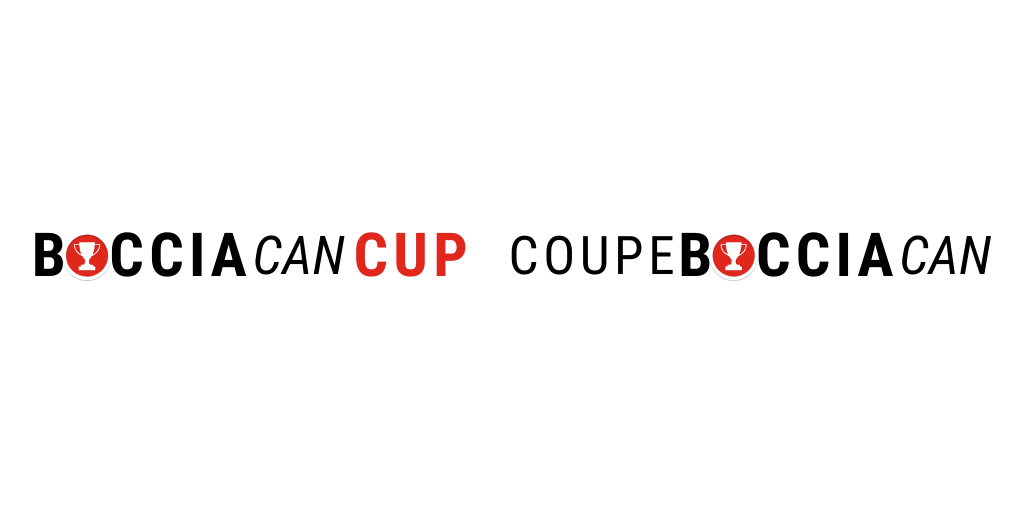 Is there a registration fee? No – it’s free! I’ve never played boccia – can I play? Anyone can register. No previous boccia experience is necessary. There’s a description and video for each challenge. I want to register, but I don’t want my name listed online – can I still play? Yes. Just email info@bocciacanada.ca before the competition starts to request your scores be left anonymous.  I’m an experienced boccia athlete and the challenges look too easy for me – should I still participate? Yes! Please feel free to think of ways to make the challenge harder – and share your different versions with us via social media. Bonus points will be awarded for creativity. Can my parents compete too?  Of course! Parents are welcome to join, along with anyone else you can think of! When you register, you’ll be asked to choose a category to compete in. You should choose the ‘Athlete’ option and your parents can choose the ‘Performance Partner/Friends & Family’ category. If I register as an ‘Athlete’ and my parents register as ‘Performance Partner/Friends & Family’, how will I compete against them? We’ll publish a weekly ranking list with collated results. You won’t compete directly against them, but you’ll be able to compare your scores to see who has bragging rights that week. Can I compete against my friends? There’s no head to head competition, but feel free to track your results against your friends on our weekly leaderboard. Are there prizes? Of course! Every participant will receive a keepsake, and the overall winners will win something unique. Can I share this on my social media? Please do! The Boccia Can Cup is about connecting our community together - please share and use the tags #BocciaCanCup #BocciaAtHome on any social media posts. How do I shoot a video?You can shoot a video using your smartphone, laptop or tablet.  Simply open the camera app on your device, select the video recording option and press record.  Then complete the challenge and press the stop button on your camera app.  If you need more detailed instructions on how to shoot a video on your specific device, Youtube has many tutorials that can be found by searching “how to shoot a video with my [insert device name]”For inspiration, review the video for each challenge carefully to make sure you are capturing all the required elements of the challenge.  Feel free to practice the challenge before recording; Remember, this is about having fun!Please email hjanna@bocciacanada.ca if you have any questions.